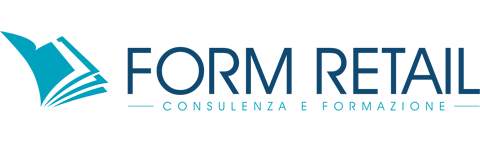 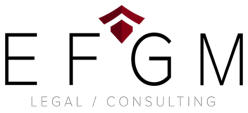                                                                  scheda di iscrizione        da inviare entro il 19 aprile“LA RESPONSABILITÀ  AMMINISTRATIVA  DELL’ENTE  DA  REATO”………	IPE Business School	Riviera di Chiaia 264	80121 NapoliIl/La sottoscritto/a___________________________________________________________________(Nome e Cognome)nato/a il____________a___________________e residente a____________________________(____)                   (gg/mm/aaaa)                (Luogo di nascita) 		                                  (Luogo di residenza)                                (Provincia)in via ___________________________________________________n _______cap ______________	(Indirizzo)                                           (n. civico)Azienda/Istituzione ________________________________Funzione __________________________Indirizzo __________________________________ n. _____Città _________________cap ________tel ________________________fax _______________________cellulare_______________________Ruolo ricoperto____________________________email ____l_________________________________CHIEDEdi essere iscritto al Corso online  “LA RESPONSABILITÀ  AMMINISTRATIVA  DELL’ENTE  DA  REATO”, maggio – giugno 2021, versando la quota di:    € 900   Singolo partecipante    € 3.800 Basket Corso/5   (fino a 5 partecipanti)       € 7,800 Basket Corso/10 (fino a 10 partecipanti)  			    Il pagamento della quota di iscrizione al Corso va effettuato entro il 23 aprile 2021 - mediante bonifico bancario all'IPE Istituto per ricerche ed attività educative,  Intesa Sanpaolo -                   IBAN:   IT35 C030 6909 6061 0000 0105 391,  specificando nella causale  “Corso D.Lgs. n. 231/2001”.L’iscrizione si riterrà perfezionata solamente con il versamento della quota di iscrizione.Luogo e data ___________________		___________________________________										FirmaInformativa sul trattamento dei dati personali (art. 13 del Regolamento UE 2016/679)
La informiamo che i Suoi dati personali saranno trattati nel rispetto della predetta normativa e solo per l’esecuzione del corso.  La raccolta dei Suoi dati personali è necessaria per gestire la sua richiesta di iscrizione all’evento sopra descritto. Dichiaro di aver letto l'informativa privacy su https://www.ipebs.it/privacy-policy/Acconsento al trattamento dei miei dati personali per l'invio, tramite  sms e/o e-mail di comunicazioni informative, nonché newsletter relative alle iniziative dell’IPE. Si No Luogo e data ____________________			___________________________________
										Firma	